Curriculum and Instruction Council 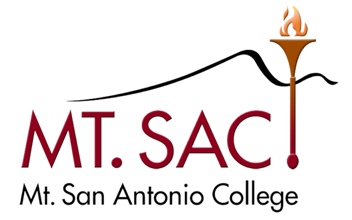 September 27, 2022 Agenda3:30 – 5:00 PMRoom 4-2440Malcolm Rickard, Co-ChairMadelyn Arballo, Provost, School of Continuing EdGeorge Bradshaw, Admission & RecordsMeghan Chen, AVP Instruction Co-Chair DesigneeJamaika Fowler, Articulation OfficerKelly Fowler, VP Instruction Co-ChairHong Guo, LibraryCarol Impara, DL CoordinatorStacie Nakamatsu, Mapping and CatalogBriseida Ramirez Catalan, School of Continuing Ed FacultySara Mestas, VP Academic Senate Christopher Jackson, Outcomes Co-CoordinatorDianne Rowley, Assistant Curriculum Liaison Sylvia Ruano, Dean of Instruction 
Om Tripathi, Faculty
Roger Willis, Academic Senate President
Student Representative, VacantNon-Voting MembersIrene Pinedo, Curriculum Specialist IILesley Cheng, Curriculum Specialist IGuestsMeeting AgendaOutcomesApproval of Minutes:September 13, 2022Public CommentsInformationList of Courses Due for 5-year ReviewList of Not Offered in Two Years (Fall 2020 – Fall 2022)Lab vs Activity CoursesAcceptance of MinutesDistance Learning Committee MinutesAugust 23, 2022Educational Design Committee MinutesSeptember 13, 2022September 20, 2022Outcomes Committee MinutesSeptember 6, 2022Transfer and General Education Subcommittee MinutesMapping and Catalog Committee MinutesNew CoursesCMGT 130 – Construction Planning and ManagementCMGT 140 – Construction ControlCMGT 150 – Construction OperationsESL CULTR - ESL – American Culture Through Media for English Language LearnersESL PRONP1 - ESL – Pronunciation A for Beginners (Pre-1)ESL WRTFDN - ESL – Writing FoundationsESL READP1 - ESL – Reading A for Beginners (Pre-1)ESL SPKFDN - ESL – Speaking FoundationsVOC VN1 – Vocational Nursing 1VOC VN2 – Vocational Nursing 2VOC VN3 – Vocational Nursing 3New and Substantive Program ChangesVocational NursingNew Stand-alone coursesCourse DisciplinesItems for Discussion or ActionCatalog Production Timeline – M. Rickard, J. Fowler, and M. ChenAP 4020 Program and Curriculum Development – M. ChenOn Hold/Tabled ItemsETHS 10 History of Theater Arts (Area F)2022-23 Meetings3:30-5:00PM2nd & 4th TuesdaysFall 2022September 13 & 27October 11 & 25November 8 & 22Spring 2023March 14 & 28April 11 & 25             May 9 & 23